November: Activity PeriodsMondaysDramaMrs. SooleyRoom 201/Cafe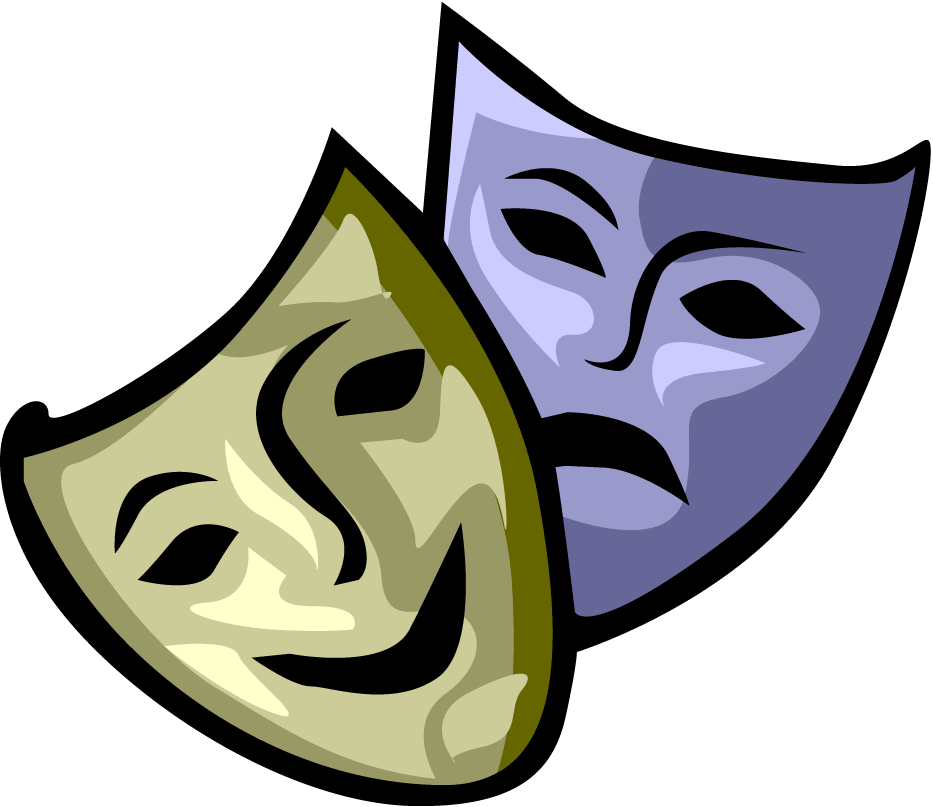 Babysitting CourseMme. MatthewsRoom 210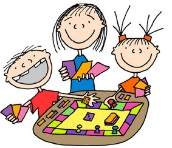 Beginner BandMrs. HaughianMusic Room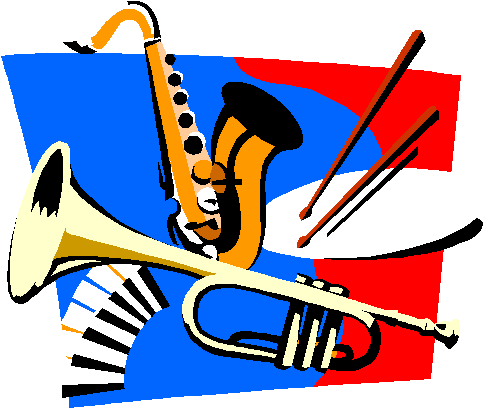 BasketballMrs. ScottGym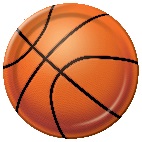 TuesdaysBandMrs. HaughianMusic Room3pmMini-SticksMs. MarrGym Lobby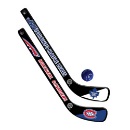 BadmintonGrade 6Mr. ButlerGym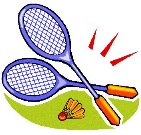 Snack SessionMrs. Oland/Mrs. Hussey$5 (16max) Tech Room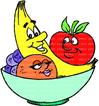 WednesdaysLeadershipMrs. JensenMr. SheaRoom 307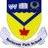 iPad PhotographyMrs. PatulloArt Room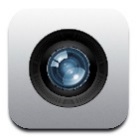 BadmintonGrade 7Mr. ButlerGymBeginner BandMrs. HaughianMusic RoomThursdaysBandMrs. HaughianMusic Room3pmGlee2Mrs. Salvea/Ms. MarrMusic Room/Cafeteria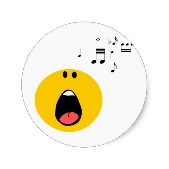 BadmintonGrade 8Mr. ButlerGymFridaysDramaMrs. SooleyRoom 201/CafeRugby BasicsMme. Simon/Mrs. HorganGym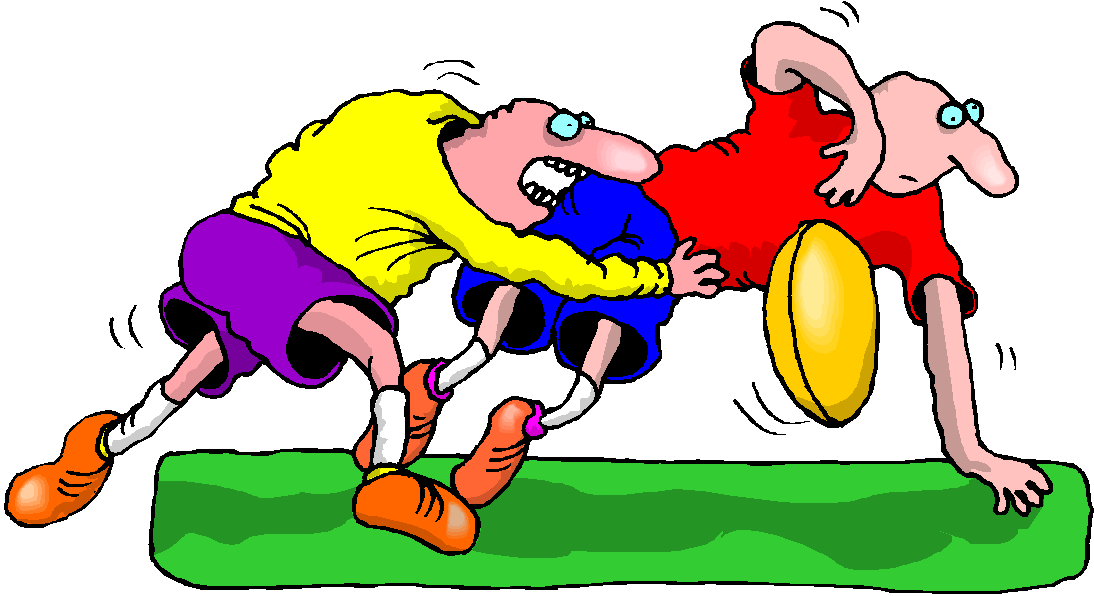 Library/Consequence Room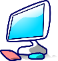 Library/Consequence RoomLibrary/Consequence RoomLibrary/Consequence RoomLibrary/Consequence Room MON Mme. LeBlancTUESWEDTHURSFRI